The Genomic Frontier - Revolutionizing Cancer Therapy through Personalized MedicineSandhanam K1, Sharagesh R1, Hindhusha S1, Harini S1, T. Tamilanban1* 1Department of Pharmacology, SRM College of Pharmacy, SRM Institute of Science and Technology, Kattankulathur, Chengalpattu, Tamil Nadu - 603203, India.*Corresponding author: Dr. T. Tamilanban,Associate Prof.,Dept. of Pharmacology,SRM College of Pharmacy,SRM Institute of Science and TechnologyIndia.tamilant@srmist.edu.inAbstract:Cancer, a leading cause of death worldwide, has been targeted by conventional cytotoxic treatments. Chemotherapy and radiation have traditionally been the primary options for non-surgical cancer treatment. However, certain cancers resist these therapies and develop treatment resistance over time. Thus, alternative approaches like immunotherapy, particularly chimeric antigen receptors (CARs), have gained attention. CAR T-cell therapy has been set as treatment approach a certain entail intrinsically modifying T-cells to effectively identify and selectively attack specific antigens found on cancer cells and has shown promise in treating various cancers. Nevertheless, challenges persist in optimizing CAR T-cell therapy, with antigen selection, dosage determination, rehabilitant variability, and manufacturing processes. This Review focuses on studying the mechanisms and structure of CAR-T cells and explores the various clinical applications of CAR-T cell therapy in oncology and other relevant fields. And addressing the obstacles and approaches linked to its practical deployment.Keywords: CAR T-Cell therapy, Cancer, Personalized medicine, Immunotherapy. 1. Introduction:Cancer represents a significant global health concern, despite advancements in treatment. Conventional cytotoxic therapies, such as chemotherapy and radiation, have been the primary modalities. Nonetheless, the search for enhanced treatment alternatives continues unabated. Immunotherapy, in particular, CAR-T cell therapy has shown promise as a strategy that uses the body's immune system to selectively attack cancer cells. CAR T-cell therapy involves genetically modifying patient's T-cells to possess chimeric antigen receptors, enabling them to identify and actively target cancer cells. This ground breaking methodology has exhibited remarkable effectiveness in specific group of blood cancers, including B-cell lymphomas as well as acute lymphoblastic leukemia. Nonetheless, efforts are underway to optimize CAR T-cell therapy, counts addressing challenges related to patient heterogeneity, antigen selection, dosing strategies, and manufacturing processes.2. The method and construction of CAR T cells:CAR T cells are designed to reorient the patient's immune cells towards attacking cancer cells. Various factors, including efficacy and safety, can influence CAR T-cell therapy's outcomes. the patient's tumor burden, CAR-T cell dosage, manufacturing process, and the design of the CAR construct. Understanding CAR T-cell activation and function mechanisms is crucial for optimizing therapeutic outcomes. The selection of suitable costimulatory signalling molecules and T-cell subsets can significantly affect the effectiveness and safety of CAR T cells (depicted in Fig.1). Moreover, patient heterogeneity and such as manufacturing process are essential in determining the end product of CAR T-cell therapy .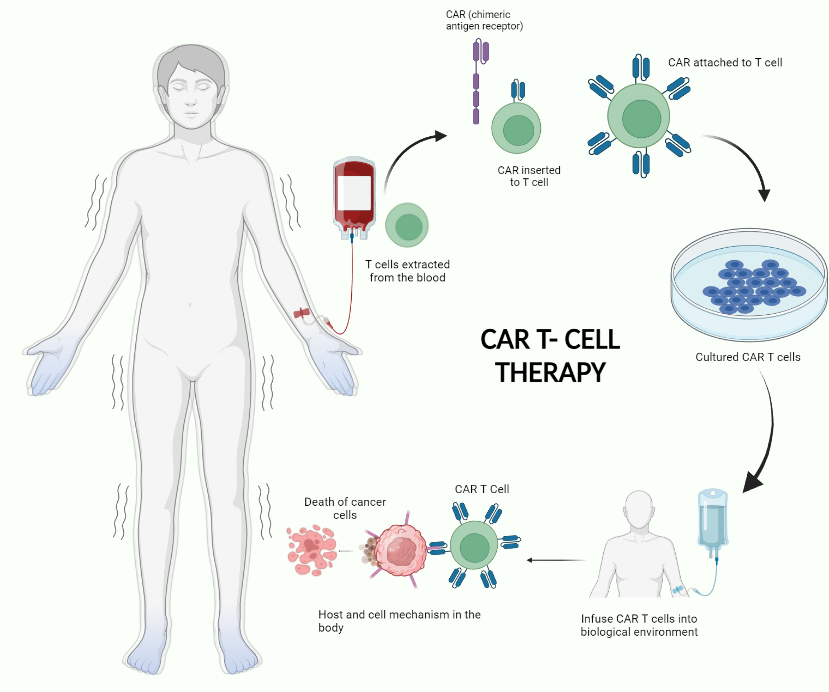 Fig. 1 - Overview of CAR T-Cell Therapy3. Clinical implementation on CAR T-cell therapy.Utilizing genetically modified CAR T-cell therapy represents a significant advancement in cancer immunotherapy. This ground-breaking approach effectively targets and combats specific cancer cells, yielding promising outcomes in treating haematological malignancies, including acute lymphoblastic leukaemia, chronic lymphocytic leukemia, lymphoma, and multiple myeloma. Furthermore, the potential applications of CAR T-cell therapy extend beyond oncology, encompassing the treatment of autoimmune diseases and viral infections .3.1 The utilization of CAR T-cell therapy applied within the field of oncology:CAR T-cell therapy has proven effective posh managing haematological malignancies, particularly in individuals who have not responded to alternative treatment methods. The procedure involves extracting T-cells from the patient's bloodstream, which of those subsequently genetically altered to express a chimeric antigen receptor (CAR) designed to identify and attach to cancer cell surface antigens selectively. Following the modification, after engineering, these T-cells are reintroduced into the patient's system, resulting in an increased population of T-cells that Precisely target and eliminate cancer cells.CAR T-cell therapy has demonstrated its highest effectiveness in treating B-cell malignancies, notably acute lymphoblastic leukemia (ALL) & non-Hodgkin lymphoma (NHL), expressing the CD19 antigen. Furthermore, researchers are actively investigating the potential of CAR T-cell therapy such as addressing solid tumors, such as breast cancers, sarcoma & melanoma 3.2 Applications of CAR T-Cell Therapy Beyond Oncology:CAR T-cell therapy has exhibited clear evidence about its effectiveness potential, now addressing autoimmune diseases and viral infections by selectively targeting cells involved in the disease process. For instance, Through genetic engineering, CAR T-cells can be modified to target and eliminate autoreactive T-cells responsible for attacking healthy tissues in autoimmune diseases such as multiple sclerosis and type 1 diabetes. Moreover, CAR T-cells can be designed to target and eliminate cells infected with viruses similar to HIV and hepatitis B and C. Ongoing clinical trials evaluate the effectiveness and safety of CAR T-cell therapy. in treating autoimmune diseases and viral infections. Although preliminary, the findings from these studies demonstrate the encouraging prospects of CAR T-cell therapy in these fields .3.3 Strategies and solutions for overcoming hurdles in the clinical translation of CAR T-cell therapy:Despite Positive outcomes observed in CAR T-cell therapy, several challenges must be overcome before it can become a widely adopted treatment modality. A primary challenge revolves around identifying cancer-specific antigens ideal for targeting CAR T-cell therapy, ensuring their absence in normal cells throughout the human body. Additionally, CAR T-cell therapy carries the risk of potentially serious side effects, such as cytokine release syndrome and neurotoxicity, pose significant concerns. To address these challenges, researchers are exploring new strategies to ensure CAR T-cell therapy's safety and effectiveness. These approaches include the development of novel CAR designs capable of targeting multiple antigens or utilizing different signaling domains to enhance T-cell functionality. Furthermore, researchers are investigating methods to mitigate side effects, such as administering lower doses about CAR T-cells or bringing together CAR T-cell therapy with other treatment modalities .4. Accepted CAR T-cell Therapies through the FDA & Their Indications:Presently, FDA has granted regulatory approval to six distinct CAR T-cell therapies for treating different forms of cancer :- Abecma (idecabtagene violence): CAR T-cell therapy is indicated for adult individuals with relapsed or refractory multiple myeloma who have undergone four or more prior lines of treatment, including immunomodulatory agents, proteasome inhibitors, and anti-CD38 monoclonal antibodies.- Breyanzi (lisocabtagene maraleucel): Patients who are adults and have relapsed or refractory large B-cell lymphoma, including those with diffuse large B-cell lymphoma (DLBCL) not otherwise specified, high-grade B-cell lymphoma, and DLBCL arising from indolent or follicular lymphoma, are candidates for FDA-approved CAR T-cell therapies if they have undergone two or more lines of systemic therapy.- Kymriah (tisagenlecleucel): FDA-approved CAR T-cell therapies have been developed to address refractory or relapsed B-cell precursor acute lymphoblastic leukemia (ALL) in patients up to the age of 25.- Tecartus (brexucabtagene autoleucel): for adult patients with relapsed or refractory mantle cell lymphoma.- Abecma (idecabtagene violence): For patients with multiple myeloma relapse or failure after four or more treatments, including drugs that help keep the body from breaking down protein, protease inhibitors, and anti-CD38 monoclonal antibodies.5. CAR T-Cell Therapy on Hematological Malignancies:Utilizing genetically altered T cells derived against the patient, CAR T-cell therapy shows exhibited remarkable efficacy in addressing haematological malignancies like B-cell lymphoma, acute lymphoblastic leukemia (ALL), and multiple myeloma (7). This immunotherapy technique shows demonstrated compelling effectiveness treating the particular blood cancers. Approximately 30-40% of complete remission rates have being achieved new advanced B-cell lymphoma cases (10–16). 5.1 Investigational CAR T-Cell Therapies & Ongoing Clinical researches:Ongoing clinical trials aim to evaluate the safety of CAR T-cell therapy and efficacy for other types of cancer. For e.g., A study explores the therapeutic outcome of BAFFR-CAR T cells in managing B-cell hematologic malignancies & autoimmune rheumatologic diseases. Another study is investigating remote monitoring in cancer care. Moreover, an ongoing phase I/II clinical trial assesses one pioneering CAR T-cell therapy product, demonstrating a favorable safety profile. Additionally, early indications reveal potential efficacy when used as standalone Ongoing trials examine CAR T-cell therapy's role, alone or combined with an mRNA vaccine, in treating solid tumours.5.2 Clinical Outcomes and Long-Term Follow-Up Data in Hematological Cancers:CAR T-cell therapy has exhibited encouraging clinical outcomes on haematological malignancies, with entire remission rates about approximately 30-40% observed in leading B-cell lymphoma cases. Nevertheless, there are persisting challenges, including severe and potentially life-threatening toxicities alongside modest antitumor activity. Long-term follow-up studies are currently in progress to assess the effectiveness and safety of CAR T-cell therapy now the context of haematological cancers.5.3 challenges and strategies for CAR T-cell therapy in the of blood cancers:CAR T-cell therapy faces challenges in haematological malignancies, such as antigen escape, tumor infiltration, and treatment-related toxicities. Innovative strategies are needed to engineer CAR T-cells with increased potency against tumour cells while minimizing toxicity. Research and clinical trials aim to improve efficacy and safety profiles.6. CAR T-Cell in Solid Tumours: CAR T-cell therapy represents an immunotherapy technique that harnesses the potential of Harnessing genetically altered T cells from the patient's immune system to destroy cancer cells. selectively. Although it has exhibited notable effectiveness in addressing hematological malignancies similarly B-cell lymphoma and acute lymphoblastic leukemia, its function in treating solid tumours had encountered substantial obstacles .6.1 Utilizing CAR T-Cell Therapy in Solid Tumors:Abounding clinical trials, encompassing both phase I and phase II studies, have been undertaken to investigate the use of CAR T-cell therapy in the treatment of solid tumors. An ongoing phase I/II clinical trial presented at the AACR Annual Meeting 2022 demonstrated promising results for a novel CAR T-cell product. Despite challenges like antigen heterogeneity, limited tumor infiltration, and restricted trafficking, the therapy showed acceptable safety and early signs of efficacy. Notably, the CAR T-cell therapy exhibited positive outcomes both when used alone and in combination with an mRNA vaccine. this innovative approach displayed promising outcomes in patients with solid tumors.6.2 Advancements and Ongoing Research In the context of applying CAR T-cells to solid tumors.Despite its groundbreaking impact on treating hematologic malignancies, the successful integration about CAR T-cell therapy into solid tumor treatment regimens poses significant challenges. The difficulties in this area can be categorized into three main aspects: recognition, trafficking, and survival within the tumor.Incorporating CAR T-cell therapy into the managing of solid tumors presents several challenges, including:- Identification of target antigens: Engineering CAR T-cells to effectively target solid tumors necessitates the identification of specific antigens present on the tumor cell surface. However, the task of discovering suitable antigens that are exclusively expressed in solid tumors has presented a significant challenge.- Efficient trafficking to the tumor: Successful infiltration into solid tumors is crucial for CAR T-cells to exert their efficacy. Despite advancements, obstacles still exist in the application of CAR T-cells to solid tumors. The immunosuppressive tumor microenvironment and physical barriers, like the tumor stroma, hinder effective penetration of CAR T-cells.- Robust activation: CAR T-cells require robust activation to mount an effective antitumor response. However, prolonged exposure to tumor antigens can lead to T-cell exhaustion, which poses a significant challenge.- Survival within the tumor: Survival of CAR T-cells within the immunosuppressive tumor microenvironment is essential. to exert their therapeutic effects. However, the tumor microenvironment can suppress CAR T-cell function and lead to T-cell exhaustion.- CAR T-cell-associated toxicities: CAR T-cell therapy carries the risk of severe adverse reactions, particularly cytokine release syndrome and neurotoxicity.6.3 Overcoming Barriers in the Tumor Microenvironment for Effective CAR T-Cell Therapy:CAR T-cell therapy faces significant challenges in overcoming the immunosuppressive tumour microenvironment (TME) when targeting solid tumours. However, recent research focuses on developing strategies to overcome these barriers and enhance the effectiveness of CAR T-cell therapy. Several approaches currently under investigation include:- Selecting appropriate antigen targets: Identifying specific antigens in solid tumors is critical as effective CAR T-cell therapy.- Targeting multi-specific antigens: Developing CAR T-cells capable of concurrently targeting multiple antigens to address antigenic heterogeneity.- Enhancing CAR T-cell persistence or reducing exhaustion: Utilizing oncolytic viruses, immune checkpoint inhibitors, and metabolic modifications To bolster the effectiveness of CAR T-cell therapy.- Eliminating immunosuppressive cause: Using CAR T cells to selectively extirpate immunosuppressive tumor-associated macrophages (TAMs) within the tumor microenvironment.- Overcoming physical barriers within solid tumors: Formulating CAR T-cells with improved tumour penetration capabilities & exploring local administration approaches.Despite the challenges, recent upgrade in CAR T-cell engineering & every use of oncolytic viruses hold promise for improving the clinical the effectiveness of CAR T-cell therapy in solid tumors necessitates further research to refine and optimize its application, as well as to uncover novel targets for more efficacious treatment approaches.7. Manufacturing and Quality Control based on CAR T – Cells:Although CAR T-cell therapy holds immense promise, its manufacturing and quality control present notable hurdles; the procedure involves the collection of T cells from the patient, genetic modification to incorporate chimeric antigen receptors (CARs) that specifically recognize cancer cells & following the genetic modification, the engineered cells are then reintroduced back into the patient's body (13).Manufacturing CAR T cells involves complex steps, including leukapheresis, T-cell activation and expansion, CAR transduction, and quality control. Maintaining quality control is imperative to guarantee for every safety & effectiveness of CAR T-cell therapy. They encompass meticulous scrutiny of production materials, process control, and final product testing before its release .7.1 CAR T-cell Production Processes and Techniques:CAR T-cell therapy harnesses T cells to target & eliminate cancer cells, and its production involves a series of carefully executed steps, at every step of the protocol, quality control testing is carried out. Critical considerations for CAR T-cell production processes and techniques include:- Production Processes and Techniques: CAR T-cell production involves using ancillary components such as disposables, culture medium, reagents for genetic modification, and cytokines for T-cell expansion. The process commences with leukapheresis, which entails extracting blood from the patient, isolating the leukocytes & returning the remaining blood components. Following this, the extracted T cells undergo genetic modification to introduce a chimeric antigen receptor (CAR) that precisely targets a particular tumor antigen. This genetic modification involves reprogramming, wherein the T cells incorporate viral DNA encoding the CAR. Subsequently, the modified T cells are cultivated and expanded in a culture system to generate a substantial quantity of CAR T cells.7.2 Quality Control Measures and Release CriteriaQuality control is crucial throughout the entire CAR T-cell production process. It involves inspecting the materials used in production, controlling the process, and conducting release tests on the final products. CAR T-cell products are authorized for release based on a certificate of analysis, which outlines the essential quality control release criteria, primarily focusing on product potency. The criteria consist of minimum cell count, cell viability, and the percentage of CD3-positive cells, and other specifications necessary to ensure critical quality control standards are met. Quality control testing is performed at various protocol stages, including evaluating production materials for pathogen contamination, sterility, purity, and biological activity.8. Addressing Adverse Events in CAR T-Cell Therapy:Despite its promising outlook, CAR T-cell therapy, it is accompanied by distinct Immediate adverse effects that necessitate dedicated monitoring and management (4). Here are vital factors to consider when handling adverse events in CAR T-cell therapy :8.1 Cytokine Release Syndrome (CRS) & Neurotoxicity:Cytokine release syndrome (CRS) and neurotoxicity are the prevailing toxicities frequently encountered following CAR T-cell therapy. CRS is defined by symptoms such as increase in body temperature, decreased BP, tachycardia, and respiratory distress & can be life-threatening if not promptly managed. Neurological side effects related to CAR T-cell therapy can be manifest through symptoms such as confusion, delirium, seizures, and cerebral edema. While the pathophysiology and management of cytokine release syndrome (CRS) are relatively well-established, our understanding and approaches to neurotoxicity are continuously evolving.8.2 Diagnosis, Grading, and Treatment Algorithms:Accurate identification and classification of adverse events linked to CAR T-cell therapy play a pivotal role in effective management. The Common Terminology Criteria for Adverse Events scale falls short in adequately grading cytokine release syndrome (CRS) associated with cellular therapy. Therefore, grading scales specific to CAR T-cell therapy has been developed based on clinical expertise. The management of patients with prolonged or severe CRS related to CAR T-cell therapy may involve administering tocilizumab, with or without corticosteroids. Grade 2 and 3 neurologic events can be addressed with dexamethasone or methylprednisolone. The importance of early intervention cannot be overstated in providing aggressive supportive care for patients facing CAR T-cell toxicities.8.3 Long-Term Monitoring and Follow-Up Care:Analysis of extended follow-up information concerning the effectiveness and adverse effects of CD19 or BCMA-targeting CAR T-cell therapies reveals their potential to add lasting absolution in individuals along B-cell malignancies, often accompanied by minimal long-term toxicities. Nonetheless, CAR T-cell therapy patients require regular and ongoing monitoring to detect and address possible long-term toxicities, such as B-cell aplasia. It is imperative to devise strategies to maximize response durability following CAR T-cell therapy, which may involve refining patient selection methods, introducing innovative CAR designs, and adjusting the manufacturing process.9. Resistance Mechanisms and Relapse in CAR T-Cells. Despite its remarkable effectiveness in specific cancer types, CAR T-cell therapy has exposed substantial competence, resistance, & relapse remain significant challenges. A comprehensive understanding of the mechanisms that drive resistance and relapse is vital for enhancing CAR T-cell therapy & devising effective strategies to conquer these challenges.CAR T-cell therapy can encounter resistance due to many factors, encompassing CAR T-cell-related elements, tumor-related elements, and elements within the tumor microenvironment. One of the main reasons for resistance is antigen-negative relapse, which accounts for a significant proportion of relapse cases in B-cell acute lymphoblastic leukemia (B-ALL). Antigen-negative relapse may transpire due to antigen loss or modulation, permitting tumor cells to bypass detection aside CAR T-cells. Additional resistance mechanisms entail insufficient CAR T-cell persistence, tumor heterogeneity, and challenges related to the manufacturing process .Disease relapse experienced during CAR T-cell therapy refers to every reappearance of tumor cells following initial complete remission achieved through CAR T-cell infusion. This recurrence poses a substantial challenge, particularly in individuals with B-cell malignancies. It can be attributed to factors such as the persistence of CAR T-cells and the loss or downregulation of the targeted antigen, which hampers disease control. Furthermore, within the context of CAR T-cell therapy, relapse may arise due to cancer cells' intrinsic resistance mechanisms, such as antigen loss, inhibitory receptor expression, insufficient costimulatory ligands, and resistance to immune-mediated elimination. These factors collectively pose challenges in achieving long-term remission.Accurate diagnosis and proper grading of adverse events linked to CAR T-cell therapy are pivotal in effectively managing resistance and relapse. Specifically designed grading scales have been established to assess cytokine release syndrome (CRS) associated with CAR T-cell therapy. The management of patients experiencing prolonged or severe CRS associated with CAR T-cell therapy may involve treatment with tocilizumab, with or without corticosteroids. Neurologic events in Grades 2 and 3 can be addressed using dexamethasone or methylprednisolone. Strategies to overcome resistance to CAR T-cell therapy include enhancing CAR T-cell fitness to improve proliferation, persistence, and cytotoxicity, developing innovative CAR designs, and investigating combination therapies.Long-Term Monitoring and Follow-Up Care:Long-term follow-up data on CD19 or BCMA-targeting CAR T-cell therapy confirms its potential to achieve lasting remissions in patients with B-cell malignancies, with minimal long-term toxicities. However, continuous monitoring is crucial to address potential adverse effects, including B-cell aplasia. Ongoing research aims to enhance response durability through improved patient selection, innovative CAR designs, and advancements in manufacturing processes.Strategies to Overcome Resistance and Enhance CAR T-Cell Persistence:Overcoming resistance and improving CAR T-cell persistence are crucial for enhancing CAR T-cell therapy's effectiveness. Various strategies are under investigation:I. Selecting a suitable cell source, like naive and memory T-cells, to enhance CAR T-cell persistence and function.II. Optimizing culture conditions during the in vitro stage to improve CAR T-cell immunotherapy for long-term persistence.III. Combining CAR T-cells with conventional drugs, such as checkpoint inhibitors, to strengthen their persistence and functionality.IV. Modifying the CAR structure and controlling CAR T-cell differentiation to optimize the therapy's clinical impact.V. Utilizing salvage therapies like polatuzumab, vedotin and tafasitamab, in addition to standard salvage chemotherapy and autologous hematopoietic cell transplantation (CT), for managing relapsed/refractory diffuse large B-cell lymphoma (DLBCL).VI. Implementing salvage radiotherapy (SRT) as a post-CAR T-cell progression treatment for patients with relapsed/refractory non-Hodgkin lymphoma.Salvage Therapies and Retreatment Options for Relapsed or Refractory Disease:The relapsed or refractory disease poses challenges, but several salvage therapies and retreatment options are available. Here are some of the most promising options:I. Salvage chemotherapy followed by autologous hematopoietic cell transplantation (CT) is the standard method for managing relapsed/refractory diffuse large B-cell lymphoma (DLBCL). However, there is no established standardized salvage chemotherapy regimen, and immunotherapy for relapsed disease requires further evaluation. Additionally, novel therapies like polatuzumab vedotin and tafasitamab are being explored as potential treatment options for relapsed/refractory DLBCL.II. Salvage radiotherapy: In patients with relapsed/refractory non-Hodgkin lymphoma who experience progression after CAR T-cell therapy, salvage radiotherapy (SRT) has been employed as a treatment modality.III. Retreatment with lenalidomide: Retreatment with lenalidomide has shown a significant overall response rate (ORR) in relapsed/refractory multiple myeloma.Combination therapy shows promise as a beneficial approach for patients with relapsed and refractory multiple myeloma who have undergone extensive prior treatment. CAR T-cell therapy has significantly improved the prognosis for individuals with relapsed or refractory B-cell lymphoma. Various strategies are being explored to optimize CAR T-cell therapy, including selecting the right cell source, refining culture conditions, combining CAR T-cells with conventional drugs, modifying the CAR structure, and implementing salvage therapies to enhance persistence and overcome resistance. Ongoing research and innovative strategies are addressing challenges and optimizing the efficacy of CAR T-cell therapy in solid tumours, with the development of novel targets, improvements in manufacturing processes, and the use of combination therapies holding promise for further advancements in this field.10. Emerging Avenues and Obstacles in CAR T-Cell Therapy:While CAR T-cell therapy has showcased remarkable clinical responses within specific B-cell leukemia or lymphoma subsets, its therapeutic effectiveness in solid tumors and hematological malignancies remains restricted. Researchers are actively investigating combination approaches to augment the efficacy of CAR T-cell therapy, but several challenges and limitations need to be addressed .10.1 Challenges and LimitationsCAR T-cell therapy faces various challenges and limitations, including target diversity, tumor heterogeneity, and the complexity of the tumor microenvironment; CAR T-cell therapy encounters hurdles, including antigen escape, on-target off-tumor effects, limited tumor infiltration and trafficking, and restricted in vivo persistence. Moreover, the therapy can induce severe side effects, like potentially life-threatening cytokine release syndrome (CRS).10.2 Personalized ApproachesResearchers are also investigating personalized approaches and individualized CAR T-cell therapies to improve clinical outcomes. Researchers are actively identifying biomarkers to guide disease management for CAR T-cell therapy patients. These biomarkers offer valuable insights into toxicity monitoring, efficacy prediction, and other critical aspects of personalized treatment.10.3 Access, Cost, and Reimbursement ConsiderationsEnsuring access, affordability, and proper reimbursement are vital for the future of CAR T-cell therapy. The therapy's high costs can hinder accessibility for many patients. However, reimbursement policies are evolving, with the Centres for Medicare and Medicaid Services (CMS) proposing changes to address this issue, particularly for hospital inpatient treatments using CAR-T products under Medicare fee-for-service.These subjects offer a thorough examination of CAR T-cell therapy., encompassing its fundamental principles, clinical applications, manufacturing considerations, management of adverse events, and future directions. Exploring these areas will deepen our understanding of the field and its potential impact on cancer treatment.